Заседание базовой методической площадки инструкторов по физической культуре (воспитателей) дошкольных образовательных учреждений Георгиевского городского округа Ставропольского края.20 мая  2022 года состоялось заседание базовой методической площадки инструкторов по физической культуре  (воспитателей) Георгиевского городского округа по теме «Физкультурные досуги для здоровья и развития личности детей».Березняк Л.Н. руководитель базовой методической площадки инструкторов по физической культуре (воспитателей) ДОУ предложила обсудить просмотренный видеоматериал  физкультурного развлечения «День смеха» для детей старшего возраста, МДОУ «Детский сад №41 «Золотой ключик» г. Георгиевска», инструктор по физической культуре Бондарева О.А.. Людмила Николаевна отметила, что физкультурный досуг - одна из наиболее эффективных форм активного отдыха. Его содержание составляют физические упражнения, которые проводятся в форме веселых игр, забав, развлечений. Упражнения, выполняемые с эмоциональным подъемом, оказывают благоприятное воздействие на организм ребенка. На физкультурных досугах закрепляются двигательные умения и навыки детей, развиваются двигательные качества (быстрота, ловкость, ориентировка в пространстве и др.). Они способствуют воспитанию чувства коллективизма, товарищества, дружбы, взаимопомощи. Развивают  выдержку, внимание, целеустремленность, смелость, упорство, дисциплинированность, организованность.Вниманию участников методического объединения Людмила Николаевна представила результаты онлайн анкетирования «Профессиональная компетентность педагогов при реализации ФГОС ДО образовательной области «Физическое развитие», которое проводилось среди инструкторов по физической культуре (воспитатели) дошкольных образовательных учреждений Георгиевского городского округа. По итогам анкетирования выявлено, что педагоги испытывают методические затруднения. Было принято решение и дальше продолжать консультирование педагогов с целью ликвидации затруднений в педагогической деятельности.Итогом заседания методического объединения стало принятие методических рекомендаций. На сайте руководителя базовой методической площадки https://nsportal.ru/user/14129/page/bazovaya-metodicheskaya-ploshchadka-instruktorov-po-fizicheskoy-kulture-vospitateley разместить   материалы  базовой методической площадки по теме: «Физкультурные досуги для здоровья и развития личности детей».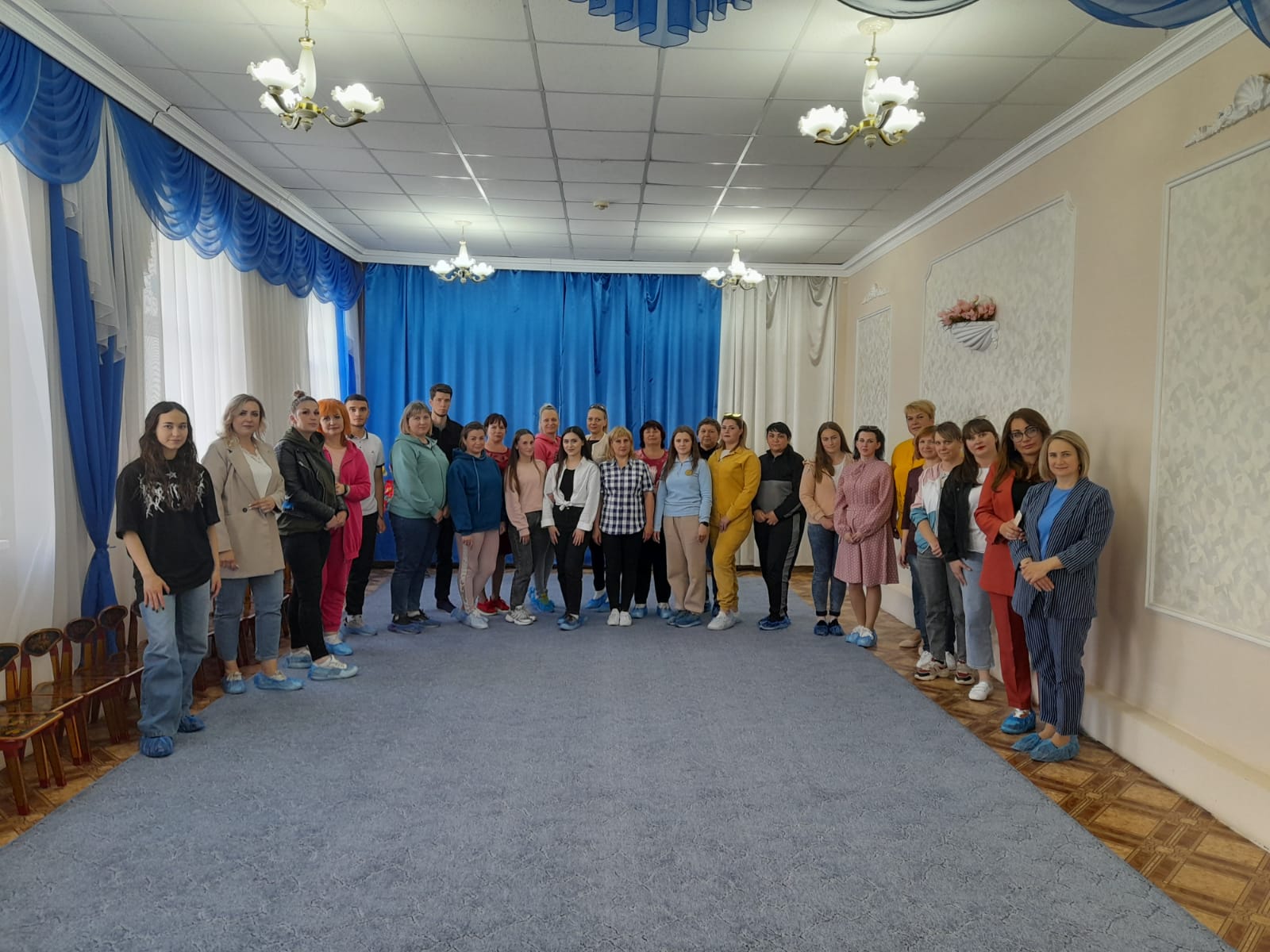 